    Об утверждении схемы избирательных округов для организации проведения выборов депутатов Муниципального Совета МО Лиговка-Ямская 5-го созываНа основании статьи 18 Федерального закона от 12.06.2002 N 67-ФЗ «Об основных гарантиях избирательных прав и права на участие в референдуме граждан Российской Федерации», статьи 8  Закона Санкт-Петербурга от 14.11.2008 N 681-118 «О выборах депутатов муниципальных советов внутригородских муниципальных образований Санкт-Петербурга», пункта 5 статьи  4 Федерального закона  от 02.10.2012 N 157-ФЗ «О внесении изменений в Федеральный закон «О политических партиях» и Федеральный закон «Об основных гарантиях избирательных прав и права на участие в референдуме граждан Российской Федерации», Устава внутригородского Муниципального образования Санкт-Петербурга муниципальный округ Лиговка-Ямская, для реализации гарантий гражданам Российской Федерации права на участие в выборах и референдумах, проводимых на территории Российской Федерации, с целью обеспечения равенства, доступности и максимального охвата участия в голосовании на выборах и референдумах, с учетом доступа к избирательным участкам граждан, принимающих участие в голосовании на территории Муниципального образования Лиговка-Ямская, Муниципальный Совет                                                        РЕШИЛ:  1.  Утвердить схему избирательных округов на территории Муниципального образования Санкт-Петербурга муниципальный округ Лиговка-Ямская согласно Приложению.2.   Опубликовать утвержденную схему избирательных округов, включая  графическое изображение  округов, в газете Лиговка-Ямская и на официальном сайте Муниципального образования.     3.    Настоящее решение вступает в силу со дня его официального опубликования.      4.     Контроль за выполнением решения возложить на Главу Муниципального образования.         Глава Муниципального образования                                                                        К.И.КовалевПриложение к Решению МСот 13.02.2014г. № 288Схема избирательных округовМуниципального образования Лиговка-Ямская1.      Многомандатный избирательный округ № 242.Численность избирателей: 5523.Описание многомандатного избирательного округа № 242:От моста Александра Невского по оси реки Невы до Обводного канала, далее по оси Обводного канала до пересечения с осью улицы Днепропетровской, далее по оси улицы Днепропетровской включая дома по четной стороне улицы и дома № 13,35,41,43,45 по нечетной стороне до пересечения с осью Транспортного переулка, далее по полосе отвода железной дороги на север, далее на восток до полосы отвода железной дороги, далее на северо-запад вдоль отвода железной дороги до дома 22а по Лиговскому пр. и далее на запад до пересечения с Лиговским пр. по четной стороне Лиговского пр. до пересечения с Невским пр., далее по нечетной стороне Невского пр. от дома №87 до площади Александра Невского и далее на восток до моста Александра Невского.2.      Многомандатный избирательный округ № 243.Численность избирателей: 5652 .Описание многомандатного избирательного округа № 243:От Новокаменного моста, начиная с дома №75 по Обводному каналу далее на север вдоль четной стороны Лиговского пр., включая д. 22а, далее на восток до полосы отвода железной дороги, далее на юг, вдоль полосы отвода железной дороги,  включая дом 50а по Лиговскому пр.,  далее на юг вдоль полосы отвода железной дороги до пересечения с Транспортным пер., далее по оси улицы Днепропетровской исключая дома по четной и № 13,35,41,43,45 по нечетной стороне улицы до пересечения с Обводным каналом и далее на запад вдоль  оси наб. Обводного канала до пересечения с Новокаменным мостом.                            Графическое изображение округов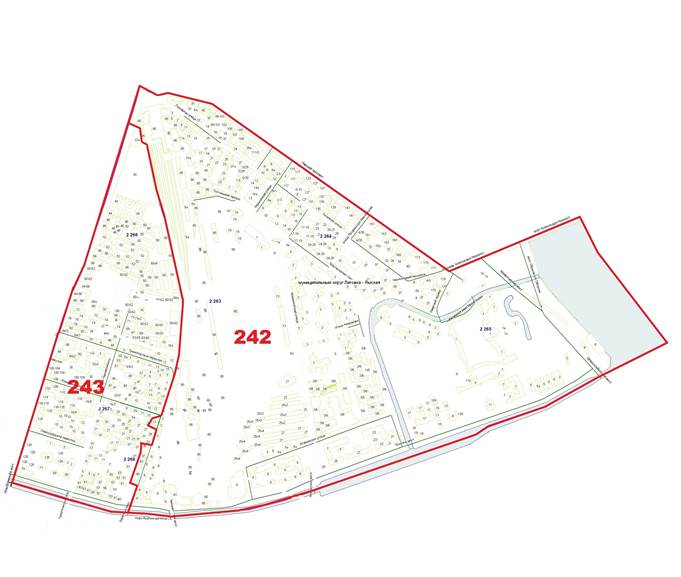 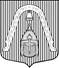 МУНИЦИПАЛЬНЫЙ СОВЕТВНУТРИГОРОДСКОГО МУНИЦИПАЛЬНОГО  ОБРАЗОВАНИЯ САНКТ-ПЕТЕРБУРГАМУНИЦИПАЛЬНЫЙ ОКРУГ
ЛИГОВКА-ЯМСКАЯМУНИЦИПАЛЬНЫЙ СОВЕТВНУТРИГОРОДСКОГО МУНИЦИПАЛЬНОГО  ОБРАЗОВАНИЯ САНКТ-ПЕТЕРБУРГАМУНИЦИПАЛЬНЫЙ ОКРУГ
ЛИГОВКА-ЯМСКАЯМУНИЦИПАЛЬНЫЙ СОВЕТВНУТРИГОРОДСКОГО МУНИЦИПАЛЬНОГО  ОБРАЗОВАНИЯ САНКТ-ПЕТЕРБУРГАМУНИЦИПАЛЬНЫЙ ОКРУГ
ЛИГОВКА-ЯМСКАЯМУНИЦИПАЛЬНЫЙ СОВЕТВНУТРИГОРОДСКОГО МУНИЦИПАЛЬНОГО  ОБРАЗОВАНИЯ САНКТ-ПЕТЕРБУРГАМУНИЦИПАЛЬНЫЙ ОКРУГ
ЛИГОВКА-ЯМСКАЯ                                                      РЕШЕНИЕ                                                                                   РЕШЕНИЕ                                                                                   РЕШЕНИЕ                                                                                   РЕШЕНИЕ                             13.02.2014г.№№288